О  передаче  имущества из муниципальной собственности  Бичуринского сельского поселенияМариинско–Посадского района Чувашской Республики в муниципальную собственность   Мариинско-Посадского района Чувашской РеспубликиВ соответствии с Гражданским кодексом Российской Федерации и Положением о порядке управления и распоряжения имуществом, находящимся в муниципальной собственности Бичуринского сельского поселения Мариинско-Посадского района Чувашской Республики, утвержденным решением   Собрания депутатов от 11.11.2009 № С-49/4, Собрание депутатов Бичуринского сельского поселения Мариинско-Посадского района    р е ш и л о:1.  Передать   безвозмездно из муниципальной собственности Бичуринского сельского поселения Мариинско-Посадского района Чувашской Республики в муниципальную собственность  Мариинско-Посадского района Чувашской Республики   имущество:Глава Бичуринского сельского поселения          	                      С.М.Назаров		ЧĂВАШ РЕСПУБЛИКИСЕНТЕРВАРРИ РАЙОНĚ 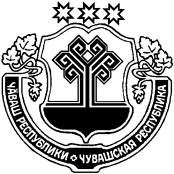 ЧУВАШСКАЯ РЕСПУБЛИКА МАРИИНСКО- ПОСАДСКИЙ РАЙОН ШЕНЕРПУС ЯЛ ПОСЕЛЕНИЙĚН ДЕПУТАТСЕН ПУХĂВĚ ЙЫШĂНУ            2019 02.19       №    С - 69/6Шенерпус ялěСОБРАНИЕ ДЕПУТАТОВ БИЧУРИНСКОГО СЕЛЬСКОГО ПОСЕЛЕНИЯ РЕШЕНИЕ             19.02.2019       №  С - 69/6          с.Бичурино № п/пНаименование объектаАдрес (месторасположение) объекта, кадастровый номерАдрес (месторасположение) объекта, кадастровый номерПримечанияс.Бичуринос.Бичуринос.Бичуринос.Бичурино1Водопровод ул.Новая ул.Советская, ул.Бичурина, ул.ГагаринаЧувашская Республика, Мариинско - Посадский район, Бичуринское сельское поселение21:16:200902:109;21:16:200902:138;21:16:200905:2;21:16:200905:57;21:16:200902:109;21:16:200905:111;Выписка из ЕГРН  от 28.03.2017 г.Кадастровый паспорт от 29.09.2016Технический план  от 27.09.2016Выписка из ЕГРН  от 28.03.2017 г.Кадастровый паспорт от 29.09.2016Технический план  от 27.09.20162Водонапорная башня  ул.НоваяЧувашская Республика, Мариинско - Посадский район, с.Бичурино, ул.Новая21:16:000000:7662Свидетельство  о госрегистрации от 24.11.2011 г. 21 АД № 500330Кадастровый паспорт от 21.06.2016Свидетельство  о госрегистрации от 24.11.2011 г. 21 АД № 500330Кадастровый паспорт от 21.06.20163Земельный участокЧувашская Республика, Мариинско - Посадский район, Бичуринское сельское поселение21:16:000000:7662;21:16:000000:7943;- Выписка из ЕГРН  от       14.04.2017 г.- Кадастровый паспорт- земельного участка  от 06.07.2016- Межевой план от04.07.2016 - Выписка из ЕГРН  от       14.04.2017 г.- Кадастровый паспорт- земельного участка  от 06.07.2016- Межевой план от04.07.2016 4Водопровод ул.Ленина, ул.ПодгорнаяЧувашская Республика, Мариинско - Посадский район, Бичуринское сельское поселение21:16:000000:7941;- Выписка из ЕГРН  от      30.03.2017 г.-Кадастровый паспорт от    07.09.2016-Технический план  от     06.09.2016- Выписка из ЕГРН  от      30.03.2017 г.-Кадастровый паспорт от    07.09.2016-Технический план  от     06.09.20165Водонапорная башня  ул.ЛенинаЧувашская Республика, Мариинско - Посадский район, Бичуринское сельское поселение,  с.Бичурино, ул.Ленина- Свидетельство  о госрегистрации от 24.11.2011 г.  21 АД № 500329- Свидетельство  о госрегистрации от 24.11.2011 г.  21 АД № 5003296Земельный участокЧувашская Республика, Мариинско - Посадский район, Бичуринское сельское поселение с.Бичурино21:16:200906:57;21:16:000000:7941;- Выписка из ЕГРН  от   14.04.2017 г.- Кадастровый паспорт     земельного участка  от 29.06.2016- Межевой план от 23.06.2016 - Выписка из ЕГРН  от   14.04.2017 г.- Кадастровый паспорт     земельного участка  от 29.06.2016- Межевой план от 23.06.2016 